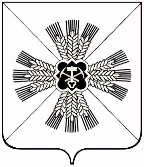 КЕМЕРОВСКАЯ ОБЛАСТЬПРОМЫШЛЕННОВСКИЙ МУНИЦИПАЛЬНЫЙ РАЙОНАДМИНИСТРАЦИЯ ПРОМЫШЛЕННОВСКОГО ГОРОДСКОГО ПОСЕЛЕНИЯПОСТАНОВЛЕНИЕот «28» февраля 2014г. № 10пгт. ПромышленнаяОб утверждении порядка захоронения и погребения на территории общественного кладбища пгт. Промышленная (сектор №7)В целях благоустройства территории общественного кладбища было предусмотрено размещение показательного участка с применением современных способов захоронения и оформления мест захоронений гроба с телом (сектор №7) руководствуясь Федеральным законом от 12.12.1996 №8-ФЗ «О погребении и похоронном деле», Законом Кемеровской области от 18.11.2004 №82-ОЗ «О погребении и похоронном деле в Кемеровской области», решением Промышленновского поселкового Совета народных депутатов от 31.05.2006 №49 «Об утверждении Положения о похоронном деле, об организации ритуальных услуг и мест захоронений».1. Постановить, что на территории общественного кладбища предусмотрено размещение показательного участка с примерами современных способов захоронений и оформления мест захоронений гроба с телом (сектор №7), установка надмогильного сооружения в виде ограждения вокруг могилы не допускается.2. Контроль за исполнением настоящего постановления оставляю за собой.3. Настоящее постановление вступает в силу с даты подписания.                                Глава  Промышленновского городского поселения                            Д.А.Дробот